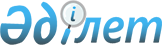 О признании утратившим силу постановления акимата города Астаны от 29 мая 2013 года № 111-860 "Об утверждении Регламента электронной государственной услуги "Выдача лицензии, переоформление, выдача дубликатов лицензии на осуществление вида деятельности по сбору (заготовке), хранению, переработке и реализации юридическими лицами лома и отходов цветных и черных металлов"Постановление акимата города Астаны от 10 сентября 2014 года № 111-1505      В соответствии с законами Республики Казахстан от 24 марта 1998 года «О нормативных правовых актах», от 23 января 2001 года «О местном государственном управлении и самоуправлении в Республике Казахстан» акимат города Астаны ПОСТАНОВЛЯЕТ:



      1. Признать утратившим силу постановление акимата города Астаны от 29 мая 2013 года № 111-860 «Об утверждении Регламента электронной государственной услуги «Выдача лицензии, переоформление, выдача дубликатов лицензии на осуществление вида деятельности по сбору (заготовке), хранению, переработке и реализации юридическими лицами лома и отходов цветных и черных металлов, за исключением деятельности по реализации лома и отходов цветных и черных металлов» (зарегистрировано в реестре государственной регистрации нормативных правовых актов от 18 июня 2013 года № 781, опубликовано в газетах «Астана ақшамы» от 30 мая 2013 года № 60 (2970) и «Вечерняя Астана» от 30 мая 2013 года № 66 (2987).



      2. Руководителю Государственного учреждения «Управление предпринимательства и промышленности города Астаны» принять необходимые меры, вытекающие из настоящего постановления.



      3. Контроль за исполнением настоящего постановления возложить на заместителя акима города Астаны Султанбекова К.Т.      Аким                                       И. Тасмагамбетов
					© 2012. РГП на ПХВ «Институт законодательства и правовой информации Республики Казахстан» Министерства юстиции Республики Казахстан
				